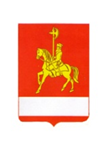 АДМИНИСТРАЦИЯ КАРАТУЗСКОГО РАЙОНАПОСТАНОВЛЕНИЕ23.03.2022                                            с. Каратузское                                № 285-пОб утверждении перечня муниципального имущества находящегося в собственности муниципального образования «Каратузский район» и свободных от прав третьих лиц (за исключением имущественных прав субъектов малого и среднего предпринимательства), предназначенного для предоставления во владение и (или) в пользование на долгосрочной основе  субъектами малого и среднего предпринимательства и организациями, образующим инфраструктуру поддержки субъектов малого и среднего предпринимательстваРуководствуясь  ч.4 ст.18 Федерального закона от 24.07.2007 №209-ФЗ «О развитии малого и среднего предпринимательства в Российской Федерации», в соответствии постановлением администрации Каратузского  района от 11.08.2017 №808-п «Об имущественной поддержке субъектов малого и среднего предпринимательства», Уставом  муниципального образования «Каратузский район», ПОСТАНОВЛЯЮ:1.Утвердить перечень  муниципального имущества находящегося  в собственности муниципального образования «Каратузский район» Красноярского края и свободного от прав третьих лиц (за исключением  имущественных прав субъектов малого и среднего предпринимательства), предназначенного для предоставления во владение и (или) в пользование на долгосрочной основе субъектам малого  и среднего предпринимательства и организациям, образующим  инфраструктуру поддержки малого и среднего предпринимательства согласно приложению.2. Отделу земельных и имущественных отношений администрации Каратузского района (О.А. Назарова) в 10-дневный срок  со дня принятия настоящего постановления опубликовать  перечень  муниципального имущества на официальном сайте администрации Каратузского района и периодическом  издании «Вести муниципального  образования «Каратузский район» Красноярского края.3. Признать утратившим силу:-постановление администрации Каратузского района от 21.12.2022 № 1067-п «Об утверждении перечня муниципального имущества находящегося в собственности муниципального образования «Каратузский район» и свободных от прав третьих лиц (за исключением имущественных прав субъектов малого и среднего предпринимательства), предназначенного для предоставления во владение и (или) в пользование на долгосрочной основе  субъектами малого и среднего предпринимательства и организациями, образующим инфраструктуру поддержки субъектов малого и среднего предпринимательства». 4. Контроль за исполнением  настоящего постановления возложить  на Назарову Оксану Анатольевну - начальника отдела земельных и имущественных отношений администрации Каратузского района.5. Настоящее постановление вступает в силу в день, следующим за днем  его официального  опубликования	 в периодическом печатном издании «Вести» муниципального образования «Каратузский район» Красноярского края.И.о. главы района                                                                                   Е.С. Мигла                                                                                  Приложение к постановлению	  администрации Каратузского района	  от 23.03.2023 № 285-пПЕРЕЧЕНЬмуниципального имущества находящегося в собственности муниципального образования «Каратузский район» и свободных от прав третьих лиц (за исключением имущественных прав субъектов малого и среднего предпринимательства), предназначенного для предоставления во владение и (или) в пользование на долгосрочной основе  субъектами малого и среднего предпринимательства и организациями, образующим инфраструктуру поддержки субъектов малого и среднего предпринимательства№п/пРеестровый
номерНаименованиеАдрес (местоположение)Кадастровый №Площадь 
протяженность и иные параметры, характеризующие физические свойства недвижимого имуществаКадастровая стоимость100039685земли сельскохозяйственного назначенияРоссия, Красноярский край, Каратузский район, к-з Димитрова, участок №8724:19:1801001:2361 670 700 кв.м


 3 708 954,00200050259земли  сельскохозяйственного назначенияКрасноярский край, Каратузский район, к-з им. Димитрова, участок № 924:19:1701001:437     2 430 600  кв.м
9 595 150,94300055469земли сельскохозяйственного назначенияКрасноярский край, Каратузский район, к-з "Заречный", участок № 17024:19:1601002:223
8 100 кв.м


31 975,94400051133земли сельскохозяйственного назначенияКрасноярский край, Каратузский район, к-з "Заречный", участок № 18424:19:0000000:340370 200   кв.м 


 1 461 418,94500056396земли сельскохозяйственного назначенияКрасноярский край, Каратузский район, к-з "Заречный", участок № 17824:19:0000000:341         13 900  кв.м 

 54 872,29600040424земли сельскохозяйственного назначенияРоссия, Красноярский край, Каратузский район, АО им. Ленина, участок №724:19:0000000:163125 600   кв.м 


 495 824,47700039691земли сельскохозяйственного назначенияРоссия, Красноярский край, Каратузский район, к-з им. Димитрова, участок №9724:19:1801001:2401 064 900  кв.м 


 2 364 078,00800040425земли сельскохозяйственного назначенияРоссия, Красноярский край, Каратузский район, АО им. Ленина, участок №6
24:19:0000000:16212 300 кв.м  


 48 556,06900039693земли сельскохозяйственного назначенияРоссия, Красноярский край Каратузский район, к- им. Димитрова, участок №10424:19:1901001:372280800  кв.м 


 783 432,001000055337земли  сельскохозяйственного назначенияРоссия, Красноярский край, Каратузский район,к-з "Заря", участок № 224:19:1901001:353501610  кв.м 


 1 399 491,91100039706земли сельскохозяйственного назначенияРоссия, Красноярский край Каратузский район, к-з Заречный, участок №17724:19:1601003:114057600  кв.м 


 227 384,471200039707земли сельскохозяйственного назначенияРоссия, Красноярский край Каратузский район, к-з Саяны, участок №14724:19:0000000:194015300  кв.м 


 60 399,001300039708земли сельскохозяйственного  назначенияРоссия, Красняорский край Каратузский район, к-з Заречный, участок №16124:19:1601001:28903900  кв.м 

 15 395,821400039709земли сельскохозяйственного назначенияРоссия, Красноярский край Каратузский район к-з Заречный, участок №16324:19:1601001:29201336900 кв.м 


 5 277 609,351500040397земли сельскохозяйственного назначенияРоссия, Красноярский край, Каратузский район, АО им. Ленина, участок № 1524:19:1801003:2331 160 500 кв.м
4 581 244,411600040426земли сельскохозяйственного назначения
Россия, Красноярский край, Каратузский район, АО им .Ленина, участок №2024:19:0000000:21071 100  кв.м280 677,711700040442земли сельскохозяйственного назначенияРоссия,Красноярский край, Каратузский район, АО им. Ленина, участок №2124:19:0202001:74131 400  кв.м518 720,821800040441земли сельскохозяйственного назначенияРоссия,Красноярский край, Каратузский район, АО им. Ленина, участок №2524:19:1801004:16757 900 кв.м228 568,761900040389земли сельскохозяйственного назначенияРоссия,Красноярский край, Каратузский район, АО им. Ленина, участок №2724:19:1801004:169    1 268 100 кв.м5 006 011,24 2000040390земли сельскохозяйственного назначенияРоссия,Красноярский край, Каратузский район, АО им. Ленина, участок № 2824:19:1801004:17154 000  кв.м213 172,942100040392земли сельскохозяйственного назначенияРоссия, Красноярский край, Каратузский район, АО им. Ленина, участок № 3024:19:1801004:173879 600  кв.м3 472 350,352200040393земли сельскохозяйственного назначенияРоссия, Красноярский край, Каратузский район, АО им. Ленина, участок № 3124:19:1801004:17238 800  кв.м153 168,71 2300040410земли сельскохозяйственного назначенияРоссия, Красноярский край, Каратузский район, АО им. Ленина, участок № 3224:19:1901004:388198 400  кв.м1 686 400,002400040411земли сельскохозяйственного назначенияРоссия,Красноярский край, Каратузский район, АО им. Ленина, участок № 824:19:1901004:392244 600  кв.м
2 079 100,002500040341земли сельскохозяйственного назначенияРоссия,Красноярский край, Каратузский район, АО "Пограничник", участок №1724:19:1801002:856 000   кв.м23 685,882600040342земли сельскохозяйственного назначенияРоссия,Красноярский край, Каратузский район, АО "Пограничник", участок №1924:19:1801002:8716 900  кв.м66 715,242700040369земли сельскохозяйственного назначенияРоссия,Красноярский край, Каратузский район, АО "Пограничник", участок №3624:19:1801002:82106 400  кв.м420 029,652800040366земли сельскохозяйственного назначенияРоссия,Красноярский край, Каратузский район, АО "Пограничник", участок №3924:19:1801002:72217 600  кв.м859 008,00 2900040375земли сельскохозяйственного назначенияРоссия,Красноярский край, Каратузский район, АО "Пограничник", участок №4424:19:1801002:7641 300  кв.м163 037,823000040374земли сельскохозяйственного назначенияРоссия, Красноярский край, Каратузский район, АО "Пограничник", участок №4524:19:1801002:7742 700  кв.м168 564,533100040379земли сельскохозяйственного назначенияРоссия,Красноярский край, Каратузский район , АО "Пограничник", участок №4924:19:1801002:81479 100  кв.м1 891 317,713200040006земли сельскохозяйственного назначенияРоссия,Красноярский край, Каратузский район, АО "Пограничник"24:19:1901004:40540 700  кв.м345 950,003300040028земли сельскохозяйственного назначенияРоссия,Красноярский край, Каратузский район, АО "Амыльское"24:19:2101002:38777 800  кв.м252 072,003400040041земли сельскохозяйственного назначенияРоссия, Красноярский край, Каратузский район, АО "Амыльское"24:19:0000000:206557 005  кв.м2 198 859,153500040040земли сельскохозяйственного назначения
Россия, Красноярский край, Каратузский район, АО "Амыльское"24:19:2101002:4112 902  кв.м
9 402,483600040015земли сельскохозяйственного назначенияРоссия, Красноярский край, Каратузский район,АО Амыльское,участок №1224:19:2101002:3813 474 286 кв. м.11 256 686,443700050243земли сельскохозяйственного назначенияРоссия, Красноярский край, Каратузский район,к-з им. Кирова, участок №1524:19:1501001:8966 300 кв.м.261 729,003800057408земли сельскохозяйственного назначенияРоссия, Красноярский край, Каратузский район,К-з «Заря», участок №824:19:1901002:231588 728 кв.м.1 984 013,363900053956земли сельскохозяйственного назначенияРоссия, Красноярский край, Каратузский район,АО Амыльское, участок №8124:19:2101008:46529 110 кв.м.2 089 984,504000055631земли сельскохозяйственного назначенияКрасноярский край, Каратузский район, к-з "Саяны", участок №8824:19:1601001:264876 500 кв.м.3 460 112,654100050252земли сельскохозяйственного назначенияРоссия, Красноярский край, Каратузский район,АО Амыльское, участок №8524:19:2101008:20498 407 кв.м.1 968 707,654200053051земли сельскохозяйственного назначения
Красноярский край, Каратузский район, к-з "Саяны", участок № 11124:19:1601002:237163 3904 кв.м6453920,8 